reportAdopted by the Technical Working Party for Agricultural CropsDisclaimer:  this document does not represent UPOV policies or guidanceOpening of the session	The Technical Working Party for Agricultural Crops (TWA) held its forty-ninth session, hosted by Canada and organized via electronic means, from June 22 to 26, 2020.  The list of participants is reproduced in Annex I to this report.	In the absence of Ms. Cheryl Turnbull (United Kingdom), Chairperson of the TWA, the session was opened by Ms. Beate Rücker (Germany) who welcomed the participants.  The TWA session was chaired by Ms. Rücker.	The TWA was welcomed by Mr. Anthony Parker, Commissioner, Plant Breeders' Rights Office, Canadian Food Inspection Agency (CFIA). 	The TWA received a presentation by Mr. Anthony Parker, Commissioner, Plant Breeders' Rights Office, CFIA, on plant variety rights in Canada. A copy of the presentation is provided in Annex II to this report.Adoption of the agenda	The TWA adopted the agenda as reproduced in document TWA/49/1 Rev. 2.Short Reports on Developments in Plant Variety Protection(a)	Reports on developments in plant variety protection from members and observers 	The TWA noted the information on developments in plant variety protection from members and observers provided in document TWA/49/3 Prov.  The TWA noted that reports submitted to the Office of the Union after June 17, 2020, would be included in the final version of document TWA/49/3.(b)	Reports on developments within UPOV 	The TWA received a presentation from the Office of the Union on latest developments within UPOV, a copy of which is provided in document TWA/49/2. Development of TGP and information (INF) documents	The TWA considered documents TWP/4/1 “TGP and INF series documents” and TWA/49/6 “Comments on TGP documents”.Matters for adoption by the Council in 2020	The TWA noted the matters concerning documents TGP/5, TGP/7, TGP/14, TGP/15, UPOV/INF/12, UPOV/INF/16 and UPOV/INF/22 to be proposed for adoption by the Council at its fifty-fourth ordinary session, to be held in Geneva on October 30, 2020, subject to approval by the CAJ, at its seventy-seventh session, to be held in Geneva on October 28, 2020.Possible future revisions of TGP documents and information documents	The TWA noted the matters concerning possible future revision of document TGP/8 and information document UPOV/INF/17, which would be considered under documents TWP/4/10, TWP/4/11 and TWP/4/7, respectively.New proposals for revisions of TGP documents and information documentsTGP/7: Development of Test GuidelinesLinks to relevant TGP documents guidance in Test Guidelines	The TWA noted the invitation to the TWPs to propose relevant guidance in TGP documents that could have links displayed in Test Guidelines.	The TWA agreed with the TWO, at its fifty-second session, that the following links should be considered for inclusion in Test Guidelines:Chapter 4.1.3 “Clear Differences” - link to document “General Introduction” (document TG/1/3);Chapter 4.2 “Uniformity” – links to documents “General Introduction” (document TG/1/3) and TGP/13 “Guidance for new types and species” for advice on using the Test Guidelines for varieties with other types of propagation;Chapter 5.4 “Guidance for the use of grouping characteristics” - links to documents “General Introduction” (document TG/1/3) and TGP 9 “Examining Distinctness”. Chapter 8.2 “Explanations for individual characteristics” - link to document TGP 14 “Glossary of terms used in UPOV documents”, section 2: Botanical terms, to avoid inconsistencies between Test Guidelines in relation to explanations for simple characteristics.	In relation to the link provided for Chapter 4.2, the TWA agreed that the following additional link should be considered for inclusion in Test Guidelines:Chapter 4.2 “Uniformity” – link to document TGP/8, Part II, relevant to the specific Test Guidelines.Procedure for partial revision of UPOV Test Guidelines	The TWA noted discussions on the procedure for partial revision of Test Guidelines.Development of document UPOV/INF/23 “UPOV Code System”	The TWA noted that the CAJ, at its seventy-seventh session, to be held in Geneva on October 28, 2020, would consider draft document UPOV/INF/23 “UPOV Code System”.Program for the development of TGP documents and information documents	The TWA noted the program for the development of TGP documents and information documents, as set out in document TWP/4/1 Annexes V and VI, respectively.TGP/8: Trial Design and Techniques Used in the Examination of Distinctness, Uniformity and StabilityData processing for the production of variety descriptions for measured quantitative characteristics	The TWA considered document TWP/4/10.	The TWA considered the different approaches to convert observations into notes for producing variety descriptions for measured quantitative characteristics, as presented in document TWP/4/10, Annexes III to VII. 	The TWA agreed that all mentions to “Adjusted Full Assessment Table (FAT)” in document TWP/4/10, Annex II, should be amended to read "Adjusted Fundamental Assessment Table (FAT)". 	The TWA noted that the document provided a summary of approaches developed for different testing conditions and agreed that it would not be necessary to request further information to facilitate their application at this stage.The Combined Over Years Uniformity Criterion (COYU)	The TWA considered document TWP/4/11.	The TWA agreed that the COYU method was frequently used in the examination of agricultural crops and thanked the experts from the United Kingdom for the improvements to the method of calculation and its implementation in a new COYU package.	The TWA noted the invitation by the TWC for members who use “R” or “DUST” Software to review the new COYU package to identify possible improvement points.	The TWA noted the expression of interest by experts from China, Finland, France and the United Kingdom to review the new COYU package.	The TWA noted the invitation for editorial suggestions to be communicated to the drafter from the United Kingdom on the proposed draft revision for document TGP/8, Section 9 “The Combined Over Years Uniformity Criterion (COYU)”.	The TWA noted the invitation for the expert from the United Kingdom to prepare a revised version of the draft guidance, to be presented to the TWC, at its thirty-eighth session.Information and databases(a)	UPOV information databases 	The TWA considered document TWP/4/4.UPOV Code SystemUPOV code developments	The TWA noted that 208 new UPOV codes had been created in 2019 and a total of 9,049 UPOV codes are included in the GENIE database.Exceptions to UPOV codes in the “Guide to the UPOV Code System”	The TWA noted that the TC, at its fifty-fifth session, had agreed to postpone the amendment to the “Guide to the UPOV Code System” and to explore alternative solutions to enable UPOV Codes to provide useful information on variety groups or types for DUS testing purposes and to invite the Office of the Union to prepare a document with proposals, for consideration at its fifty-sixth session.	The TWA noted the developments concerning alternative solutions to enable UPOV Codes to provide useful information on variety groups or types for DUS testing purposes.	The TWA agreed that the introduction of a fourth element to UPOV Codes could be considered as an alternative to provide information on variety groups.  The TWA agreed that the TWPs could provide the required information for the establishment of groups for the relevant crops.  New proposals for updating UPOV codes UPOV codes for Beta vulgaris	The TWA considered the proposal to amend the UPOV codes for Beta vulgaris, as set out in document TWP/4/4, Annex II.  The TWA noted that the proposal would classify different horticultural crops as synonyms under the same taxa, such as beetroot, leaf beet, turnip, turnip rape, sugar beet and fodder beet.  The TWA agreed that it would not be appropriate to delete the UPOV codes proposed before a solution was provided to avoid the loss of information on variety groups.UPOV code amendments agreed by the TC at its fifty-fifth session 	The TWA noted that the TC, at its fifty-fifth session, had agreed to amend the UPOV codes for the genera and species set out in document TWP/4/4, Annex IV.TWP checking	The TWA noted the invitation to check the amendments, new UPOV codes or information, and UPOV codes used in the PLUTO database for the first time, as reproduced in document TWP/4/4, Annex V, and submit comments to the Office of the Union by December 31, 2020.ISTA Nomenclature Committee	The TWA noted that the “ISTA List of Stabilized Plant Names” with relevant UPOV codes had been published in January 2020.“Plavarlis project - UPOV codes”	The TWA received a presentation on “Plavarlis project - UPOV codes” by an expert from the European Union.  A copy of the presentation is provided in document TWA/49/4.PLUTO databaseProgram for improvements to the PLUTO database 	The TWA noted that the TC and the CAJ, at their sessions in 2019, had approved the revision of the “Program for improvements to the PLUTO database” to reflect the change of the acceptable character set to accept accents and special characters in denominations in the PLUTO database (ISO/IEC Standard 8859 1: 1998).Summary of contributions to the PLUTO database from 2016 to 2019	The TWA noted the summary of data contributions from members of the Union to the PLUTO database from 2016 to 2019, as presented in document TWP/4/4, Annex VI.(b)	Variety description databases	The TWA considered document TWP/4/2.	The TWA noted the reports made at the BMT meeting on databases containing morphological and/or molecular data.	The TWA noted that members of the Union had been invited to report to the TWPs on work concerning the development of databases containing morphological and/or molecular data.	The TWA noted the report from the Netherlands on the development of SNP markers for fiber and non-fiber hemp, with the aim of setting up a database for managing the variety collection.(c)	Exchange and use of software and equipment 	The TWA considered document TWP/4/5.Document UPOV/INF/16 “Exchangeable Software”	The TWA noted that the Office of the Union had issued on April 14, 2020, Circular E-20/031 inviting the designated persons of the members of the Union in the TC to provide or update information regarding the use of the software included in document UPOV/INF/16.Document UPOV/INF/22 “Software and equipment used by members of the Union”	The TWA noted that the Council, at its fifty-third ordinary session, held in Geneva, on November 1, 2019, had adopted document UPOV/INF/22/6 “Software and equipment used by members of the Union”.	The TWA noted that the Office of the Union had issued on April 14, 2020, Circular E-20/031 inviting the designated persons of members of the Union in the TC to provide or update information in document UPOV/INF/22.	The TWA noted that the TC, at its fifty-sixth session, would be invited to consider whether to include any proposed software or equipment in document UPOV/INF/22 or whether to request further guidance from other relevant bodies.Availability of documents UPOV/INF/16 “Exchangeable software” and UPOV/INF/22 “Software and equipment used by members of the Union” in a searchable form	The TWA noted that the information in documents UPOV/INF/16 and UPOV/INF/22 had been made available in a searchable format on the UPOV website.(d)	UPOV PRISMA 	The TWA considered document TWP/4/3 and noted the developments concerning UPOV PRISMA.	The TWA noted the remarks by CropLife International, Euroseeds, the International Seed Federation and the Seed Association of the Americas, who welcomed the continuous improvements to UPOV PRISMA in terms of the number of participating authorities, crop coverage and new functionalities. The TWA noted their appreciation for the initiative by the United Kingdom to pay the UPOV PRISMA fee on behalf of the applicants and their encouragement of similar measures by other participating authorities to promote further applications and the submission of data using the tool.Experiences with new types and species	No experiences with new types and species were reported at the session.  Molecular techniques	The TWA considered document TWP/4/7.	The TWA noted the comment from CropLife International, Euroseeds, International Seed Federation and Seed Association of the Americas that the use of molecular techniques should be encouraged as far as authorities could continue to mutually recognize test results and take-over DUS test reports. Developments at the eighteenth session of the Working Group on Biochemical and Molecular Techniques, and DNA-Profiling in Particular	The TWA noted the papers presented at the eighteenth session of the BMT, held in 2019, as set out in document TWP/4/7, paragraph 12.	The TWA noted that the BMT would hold its nineteenth session, jointly with TWC, during the week of September 21, 2020.	The TWA noted the draft agenda for the BMT at its nineteenth session, to be held in 2020, as set out in document TWP/4/7, paragraph 14.Revision of document UPOV/INF/17 “Guidelines for DNA-Profiling: Molecular Marker Selection and Database Construction (‘BMT Guidelines’)”	The TWA noted the proposal by the TWV for the BMT to develop guidance in document UPOV/INF/17 on elements to be included in a protocol of a DNA marker assay for a specific characteristic.	The TWA noted the changes agreed by the BMT to document UPOV/INF/17, as reproduced in document TWP/4/7, Annex II.	The TWA noted that the TC had agreed to invite the European Union, France and the Netherlands to prepare a new draft of document UPOV/INF/17 for consideration of the BMT, at its nineteenth session.Cooperation between international organizationsInventory on the use of molecular marker techniques, by crop	The TWA noted that the TC, at its fifty-fifth session, had agreed the elements for the inventory on the use of molecular marker techniques, by crop, as set out in document TWP/4/7, paragraph 40.	The TWA noted that a circular would be issued to request members of the Union to complete a survey as a basis to develop an inventory on the use of molecular marker techniques, by crop, in coordination with the OECD.Lists of possible joint initiatives with OECD and ISTA in relation to molecular techniques	The TWA noted that that the TC, at its fifty-fifth session, had agreed:(a)	for joint OECD, UPOV, ISTA workshops to be repeated in future, as a possible joint initiative in relation to molecular techniques; (b)	to propose a joint initiative that each organization inform the others about use of molecular markers in their work; and(c)	that information from the survey on the techniques could help to clarify techniques that were considered to be biochemical or molecular.Joint document explaining the principal features of the systems of OECD, UPOV and ISTA	The TWA noted that that the TC, at its fifty-fifth session, had agreed that relevant elements from the World Seed Partnership and the FAQ on the use of molecular techniques in the examination of DUS, would be a suitable basis for the Office of the Union to develop a draft of a joint document explaining the principal features of the systems of OECD, UPOV and ISTA, in consultation with OECD.Session to facilitate cooperation in relation to the use of molecular techniques	The TWA noted that the TWPs and BMT, at their sessions in 2019, had formed discussion groups to allow participants to exchange information on their work on biochemical and molecular techniques and explore areas for cooperation.	The TWA noted the outcomes of discussions at the TWPs and BMT on facilitating cooperation in relation to the use of molecular techniques, as presented in document TWP/4/7, Annex IV.Presentation on the use of molecular techniques in DUS examination	The TWA received a presentation on “Developing a strategy to apply SNP molecular markers in the framework of winter Oilseed rape DUS testing” from an expert from France.  A copy of the presentation is provided in document TWA/49/5.  The TWA agreed to invite France to report on developments on the project at its fiftieth session.Variety denominations	The TWA considered document TWP/4/6.Possible revision of document UPOV/INF/12 “Explanatory Notes on Variety Denominations under the UPOV Convention”	The TWA noted that the TC, at its fifty-fifth session, agreed to propose to revise the list of classes in document UPOV/INF/12/5:(a)	to split the current class 205 into two new classes: one for Endive and Salad Chicory, and another for Industrial Chicory;(b)	to add genus Epichloe to Class 203 (Agrostis, Dactylis, Festuca, Festulolium, Lolium, Phalaris, Phleum and Poa).Working Group on Variety Denominations	The TWA noted developments in the WG-DEN, at its sixth meeting, and the CAJ, at its seventy-sixth session, concerning a possible revision of document UPOV/INF/12 “Explanatory Notes on Variety Denominations under the UPOV Convention”, as set out in document TWP/4/6, paragraphs 13 to 20.Revision of the ninth edition of the ICNCP	The TWA noted that the Office of the Union would contribute to the revision of the ninth edition of the ICNCP on the basis of document UPOV/INF/12/5 and the work of the WG-DEN.Possible development of a UPOV similarity search tool for variety denomination purposes	The TWA noted developments concerning a UPOV similarity search tool for variety denomination purposes, as set out in document TWP/4/6, paragraph 26.Expansion of the content of the PLUTO database	The TWA noted that the CAJ, at its seventy-sixth session, had noted plans for the introduction of a unique identifier for variety record in the PLUTO database.	The TWA noted that the CAJ, at its seventy-sixth session, had agreed with the proposal to add common names in other languages to the PLUTO database.Working group on variety denominations	The TWA noted that the CAJ, at its seventy-sixth session, had noted that there was no need for further meetings of the WG-DEN.International cooperation in examination	The TWA considered document TWP/4/9.Identification of contact persons for international cooperation in DUS examination	The TWA noted the list of persons to be contacted for matters concerning international cooperation in DUS examination, provided in document TWP/4/9, Annex I, and on the UPOV website.	The TWA noted that UPOV members would be invited to update information on a person(s) to be contacted for matters concerning international cooperation in DUS examination every year when invited to provide information for document TC/[xx]/4 “List of genera and species for which authorities have practical experience in the examination of distinctness, uniformity and stability”.Proposals to overcome technical concerns in relation to cooperation	The TWA noted that the TC, at its fifty-fifth session, had considered the outcomes of discussions held at the TWPs and the proposals to address the concerns raised, as set out in document TWP/4/9, Annex II.	The TWA noted the synthesis of concerns and proposals by the TWPs, as set out in document TWP/4/9, paragraph 19.	The TWA noted that the Office of the Union would prepare a coherent plan for consideration by the TC, at its fifty-sixth session, based on the proposals in document TWP/4/9, paragraph 20, to address the concerns raised by the TWPs and to propose how to assess the impact of the plan.	The TWA noted there were questions from participants on some of the proposals and agreed that it would not be appropriate to comment at this stage due to the lack of information on implementing measures. 	The TWA noted that the TC had agreed that TWP sessions should be used to develop cooperation among members to a greater extent.Organization of work of the TWC and BMT	The TWA considered document TWP/4/12.	The TWA noted the draft terms of reference for a possible single body to encompass the work of the TWC and BMT.	The TWA expressed appreciation for the work on biometrical methods developed by the TWC and that  of the BMT for the development of potential applications of molecular techniques to DUS testing.  The TWA agreed these activities should be promoted and continued.  Revision of Test Guidelines	The TWA considered document TWP/4/13.Technical Questionnaires	The TWA noted that UPOV members at the TWPs would be invited to complete the table with information on the use of the Technical Questionnaire from UPOV Test Guidelines, as provided on the website, and return it to the Office of the Union by August 1, 2020 (table available at the following website: https://www.upov.int/meetings/en/details.jsp?meeting_id=55672).Additional characteristics and states of expression in individual authorities’ Test Guidelines	The TWA noted that UPOV members at the TWPs had been invited to notify additional characteristics and states of expression to the Office of the Union using the tables provided in document TGP/5 Section 10.Additional characteristics and states of expression notified to the Office of the Union	The TWA considered the additional characteristics notified to the Office of the Union, as reproduced in document TWP/4/13, Annex I.	The TWA agreed that, at present, the additional characteristics should not be posted on the TG Drafters’ webpage of the UPOV website.Guidance for drafters of Test Guidelines	The TWA considered document TWP/4/8.	The TWA noted developments on the web-based TG template, reported in document TWP/4/8, paragraphs 15 to 23.	The TWA noted that the Office of the Union would issue a circular to identify requirements of UPOV members for the development of individual authorities’ test guidelines using the web-based TG template.	The TWA noted that training on the web-based TG template via electronic means could be organized upon experts’ request.Discussion on draft Test GuidelinesPotato (Solanum tuberosum L.) (Revision)	The subgroup discussed document TG/23/7(proj.1), presented by Ms. Beate Rücker (Germany), and agreed the following:Rape Seed (Brassica napus L. oleifera) (Revision)	The subgroup discussed document TG/36/7(proj.1), presented by Ms. Margaret Wallace (United Kingdom), and agreed the following: *Rice (Oryza sativa L.) (Revision)	The subgroup discussed document TG/16/9(proj.4), presented by Mr. Kohei Imamura (Japan), and agreed the following: *Rye (Secale cereale L.) (Revision)	The subgroup discussed document TG/58/7(proj.2), presented by Ms. Beate Rücker (Germany), and agreed the following: *Soya Bean (Glycine max (L.) Merrill) (Revision)	The subgroup discussed document TG/80/7(proj.6), presented by Mr. Alberto Ballesteros (Argentina), and agreed the following: 	The TWA noted the comments of CropLife International, Euroseeds, International Seed Federation and Seed Association of the Americas about the slow progress with regards to the revision of the Test Guidelines for Soybean.  CropLife International, Euroseeds, International Seed Federation and Seed Association of the Americas reported that the adoption of revised Test Guidelines for Soybean was desperately needed because of the continuous growth in the number of varieties, especially in South America, and the increasing difficulties in examining these new varieties.Sugarcane (Saccharum L.) (Revision)	The subgroup discussed document TG/186/2(proj.1), presented by Mr. Tanvir Hossain (Australia), and agreed the following: Sunflower (Helianthus annuus L.) (Revision)	The subgroup discussed document TG/81/7(proj.2), presented by Mr. Zoltán Csűrös (Hungary), and agreed the following: *Tea (Camellia sinensis (L.) Kuntze) (Revision)	The subgroup discussed document TG/238/2(proj.3), presented by Mr. Simon Maina (Kenya), on behalf of the Leading Expert, Mr. Simeon Kibet (Kenya), and agreed the following: Timothy (Phleum pratense L.) (Revision)	The subgroup discussed document TG/34/7(proj.2), presented by Mr. Lubomir Basta (Slovakia), and agreed the following: Zoysia grasses (Zoysia Willd.)	The subgroup discussed document TG/ZOYSI(proj.1), presented by Mr. Yoshiyuki Ohno (Japan), and agreed the following: Recommendations on draft Test Guidelines(a)	Test Guidelines to be put forward for adoption by the Technical Committee	The TWA agreed that the following draft Test Guidelines should be submitted to the TC for adoption at its fifty-sixth session, to be held in Geneva on October 26 and 27, 2020 on the basis of the following documents and the comments in this report:(b)	Test Guidelines to be discussed at the fiftieth session	The TWA agreed to discuss the following draft Test Guidelines at its fiftieth session:	The leading experts, interested experts and timetables for the development of the Test Guidelines are set out in Annex III to this report.(c) 	Possible Test Guidelines to be discussed in 2022	The TWA agreed that it should consider the development of Test Guidelines for the following at a future session:(d)	Participation in discussions of Test Guidelines from other TWPs	The TWA agreed to propose that the following experts be added as interested experts to the following draft Test Guidelines being discussed by the Technical Working Party for Vegetables (TWV), subject to the deadlines agreed in document TWV/54/9 “Report”, Annex III:
Date and place of the next session 	At the invitation of the United Republic of Tanzania, the TWA agreed to hold its fiftieth session in Arusha, United Republic of Tanzania, from June 21 to 25, 2021.Future program	The TWA proposed to discuss the following items at its next session:Opening of the SessionAdoption of the agendaShort reports on developments in plant variety protection (a)	Reports from members and observers (written reports to be prepared by members and observers)(b)	Report on developments within UPOV (oral report by the Office of the Union)Molecular Techniques (document to be prepared by the Office of the Union)Developments in UPOV (document to be prepared by the Office of the Union)Presentation on the use of molecular techniques in DUS examination (presentations by Argentina, France and presentations invited from members of the Union)TGP and INF series documents (documents to be prepared by the Office of the Union)Variety denominations (document to be prepared by the Office of the Union)Information and databases(a)	UPOV information databases (document to be prepared by the Office of the Union)(b)	Variety description databases (document to be prepared by the Office of the Union and documents invited)(c)	Exchange and use of software and equipment (document to be prepared by the Office of the Union and documents invited)(d)	UPOV PRISMA (document to be prepared by the Office of the Union)New technology used in DUS examination (documents to be prepared by Argentina, Denmark, ISF and documents invited)Examining hybrid varieties (document to be prepared by United Kingdom and documents invited) International cooperation in examinationExperiences with new types and species (oral reports invited)Revision of Test Guidelines (document to be prepared by the Office of the Union)Guidance for drafters of Test Guidelines Discussion on draft Test Guidelines (Subgroups)Recommendations on draft Test GuidelinesDate and place of the next sessionFuture programAdoption of the Report on the session (if time permits)Closing of the session	The TWA adopted this report at the end of the session.[Annex I follows]LIST OF PARTICIPANTSI. mEMBERSAFRICAN INTELLECTUAL PROPERTY ORGANIZATION (OAPI)Louise AKANVOU (Ms.), Responsable, Département des Ressources Génétiques, Centre National de Recherche Agronomique (CNRA), Abidjan, Côte d'Ivoire
(e-mail: makanvou@gmail.com)Koussao SOME (Mr.), Plant breeder, Centre National de la Recherche Scientifique et Technologique (INERA), Ouagadougou, Burkina Faso 
(e-mail: koussao@hotmail.com)ArgentinaRaimundo LAVIGNOLLE (Mr.), Instituto Nacional de Semillas (INASE), Secretaría de Agricultura, Ganadería, Pesca y Alimentación, Buenos Aires 
(e-mail: rlavignolle@inase.gov.ar)Alberto BALLESTEROS (Mr.), Examiner for Cereal, Cotton, Rice and Forage Crops, Registro de Variedades, Ministerio de Agroindustria, Secretaría de Agricultura, Ganadería, Pesca y Alimentación, Buenos Aires 
(e-mail: aballesteros@inase.gov.ar)AUSTRALIATanvir HOSSAIN (Mr.), Senior Examiner, Plant Breeder's Rights Office, IP Australia, Woden 
(e-mail: tanvir.hossain@ipaustralia.gov.au)Nahida BHUIYAN (Ms.), Examiner, Plant Breeder's Rights Office, IP Australia, Woden 
(e-mail: nahida.bhuiyan@ipaustralia.gov.au)Muhammad Ali BHATTI (Mr.), Examiner, Plant Breeder's Rights Office, IP Australia, Woden
(e-mail: ali.bhatti@ipaustralia.gov.au)Andrew HALLINAN (Mr.), PBR Examiner, Plant Breeder's Rights Office, IP Australia, Woden
(e-mail: andrew.hallinan@ipaustralia.gov.au)Barkat MUSTAFA (Mr.), PBR Examiner, Plant Breeder's Rights Office, IP Australia, Woden
(e-mail: Barkat.Mustafa@ipaustralia.gov.au)George PIPERIDIS (Mr.), Plant Breeder Leader, Sugar Research Australia, Te Kowai 
(e-mail: gpiperidis@sugarresearch.com.au)Clair BOLTON (Ms.), Researcher, Sugar Research Australia, Indooroopilly 
(e-mail: cbolton@sugarresearch.com.au)BrazilRicardo ZANATTA MACHADO (Mr.), Federal Agricultural Inspector, Coordinator, Serviço Nacional de Proteção de Cultivares (SNPC), Ministry of Agriculture, Livestock and Food Supply, Brasilia 
(e-mail: ricardo.machado@agricultura.gov.br)Paulo MENEZES MENDES (Mr.), Agricultural Federal Auditor, National Service for Varieties Protection (SNPC), Ministry of Agriculture, Livestock and Food Supply, Brasilia 
(e-mail: paulo.mendes@agricultura.gov.br)CANADAAnthony PARKER (Mr.), Commissioner, Plant Breeders' Rights Office, Canadian Food Inspection Agency (CFIA), Ottawa
(e-mail: anthony.parker@canada.ca)Renée CLOUTIER (Ms.), Examiner, Plant Breeders' Rights Office, Canadian Food Inspection Agency (CFIA), Ottawa 
(e-mail: Renee.Cloutier@canada.ca)Lisa LEDUC (Ms.), Examiner, Plant Breeders' Rights Office, Canadian Food Inspection Agency, Ottawa 
(e-mail: lisa.leduc@canada.ca)Chanel HENRI (Ms.), PBR Junior Assistant, Plant Breeders' Rights Office, Canadian Food Inspection Agency Ottawa 
(e-mail: chanel.henri@canada.ca)CHINALiang CHEN (Mr.), Professor, Tea Research Institute, Chinese Academy of Agricultural Sciences, Zhejiang 
(e-mail: liangchen@tricaas.com)Zhenjiang XU (Mr.), Senior examiner and Associate Professor, South China Agricultural University Guangzhou, Guangdong 
(e-mail: 179990025@qq.com)Jianqiang MA (Mr.), Tea Research Institute of Chinese Academy of Agricultural Sciences, Hangzhou 
(e-mail: majianqiang@tricaas.com)Xuhong YANG (Ms.), Division of DUS Tests, Development Center of Science and Technology, Ministry of Agriculture, Beijing 
(e-mail: yangxuhong@agri.gov.cn)ColombiaAlfonso Alberto ROSERO (Mr.), Director Técnico de Semillas, Subgerencia de Protección Vegetal, Instituto Colombiano Agropecuario (ICA), Bogotá
(e-mail: alberto.rosero@ica.gov.co)Czech RepublicRadmila SAFARIKOVÁ (Ms.), Senior Officer, National Plant Variety Office, Central Institute for Supervising and Testing in Agriculture (UKZUZ), Brno 
(e-mail: radmila.safarikova@ukzuz.cz) Lydie CECHOVÁ (Ms.), Crop Expert, Central Institute for Supervising and Testing in Agriculture (UKZUZ), Ustredni kontrolni a zkusebni ustav zemedelsky, Hradec Nad Svitavou 
(e-mail: lydie.cechova@ukzuz.cz)DenmarkPreben KLARSKOV HANSEN (Mr.), DUS Coordinator, New Varieties and Seed for the Market, Tystofte Foundation, Skaelskoer 
(e-mail: pkh@tystofte.dk)Dominican RepublicMaría Ayalivis GARCÍA MEDRANO (Ms.), Directora, Oficina para el Registro de Variedades y Obtenciones Vegetales (OREVADO), Santo Domingo 
(e-mail: mgarcia@orevado.gob.do)Víktor V. RODRÍGUEZ SILVA (Mr.), Director, Oficina de Tratados Comerciales Agrícolas (OTCA), Ministerio de Agricultura, Santo Domingo 
(e-mail: vrodriguez@otca.gob.do)Richard José ORTIZ (Mr.), Tecnico, Oficina para el Registro de Variedades y Obtenciones Vegetales (OREVADO), Santo Domingo 
(e-mail: joserichardortiz@gmail.com)EUROPEAN UNIONJean MAISON (Mr.), Deputy Head, Technical Unit, Community Plant Variety Office (CPVO), Angers 
(e-mail: maison@cpvo.europa.eu)Cécile COLLONNIER (Ms.), Expert biomolecular techniques, Plant Variety Office (CPVO), Angers 
(e-mail: collonnier@cpvo.europa.eu)Anne WEITZ (Ms.), Technical Expert Agricultural Crops, Community Plant Variety Office (CPVO), Angers 
(e-mail: weitz@cpvo.europa.eu)Carole BONNEAU (Ms.), Database Manager, Community Plant Variety Office (CPVO), Angers 
(e-mail: bonneau@cpvo.europa.eu) [FinlandSami MARKKANEN (Mr.), Senior Officer, Food Chain Division, Plant Production Department, Seed Unit, Finnish Food Authority, Loimaa 
(e-mail: sami.markkanen@ruokavirasto.fi)Kaarina PAAVILAINEN (Ms.), Senior Officer, Food Chain Division, Plant Production Department, Seed Unit, Finnish Food Authority, Loimaa 
(e-mail: kaarina.paavilainen@ruokavirasto.fi)FRANCEAnne-Lise CORBEL (Ms.), DUS manager - cereals, Groupe d’étude et de contrôle des variétés et des semences (GEVES), La Poueze 
(e-mail: anne-lise.corbel@geves.fr) GERMANYBeate RÜCKER (Ms.), Head of Departement, Bundessortenamt, Hanover 
(e-mail: beate.ruecker@bundessortenamt.de)Elisabeth THIEMT (Ms.), Head of Section, DUS Testing Legumes, Oil and Fibre Crops, Bundessortenamt, Neustadt
(e-mail: elisabeth.thiemt@budessortenamt.de)Benedikt PAEßENS (Mr.), Head of section 219, Head of testing station Haßloch, Bundessortenamt, Haßloch/Pfalz
(e-mail: benedikt.paessens@bundessortenamt.de)HUNGARYZoltán CSUROS (Mr.), Coordinator, DUS Expert, Variety Testing Dept. for Field Crops, National Food Chain Safety Office (NÉBIH), Budapest 
(e-mail: csurosz@nebih.gov.hu)ITALYGiovanni CORSI (Mr.), Researcher, Consiglio per la ricerca in agricoltura e l'analisi dell'economia agraria (CREA), Bologna
(e-mail: giovanni.corsi@crea.gov.it)JAPANYoshiyuki OHNO (Mr.), Examiner, Plant Variety Protection Office, Intellectual Property Division , Food Industry Affairs Bureau, Ministry of Agriculture, Forestry and Fisheries (MAFF), Tokyo 
(e-mail: yoshiyuki_ono300@maff.go.jp)Takeshi SUGISAWA (Mr.), Examiner, Plant Variety Protection Office, Intellectual Property Division, Food Industry Affairs Bureau, Ministry of Agriculture, Forestry and Fisheries (MAFF), Tokyo 
(e-mail: takeshi_sugisawa820@maff.go.jp)Kohei IMAMURA (Mr.), Senior Staff, National Center for Seeds and Seedlings (NCSS), Tsukuba 
(e-mail: imamurak302@affrc.go.jp)KENYASimon Mucheru MAINA (Mr.), Ag. General Manager, Quality Assurance, Kenya Plant Health Inspectorate Service (KEPHIS), Nairobi 
(e-mail: smaina@kephis.org)Gentrix Nasimiyu JUMA (Ms.), Chief Plant Examiner, Kenya Plant Health Inspectorate Service (KEPHIS), Nairobi 
(e-mail: gjuma@kephis.org) Luca's SUVA (Mr.), Senior Plant Inspector, Kenya Plant Health Inspectorate Service (KEPHIS), Nairobi 
(e-mail: lsuva@kephis.org)Samson KAMUNYA (Mr.), Plant breeder, Kenya Agricultural & Livestock Research Organization-Tea Research Institute, Kericho
(e-mail: samson.kamunya@yahoo.com)NETHERLANDSBert SCHOLTE (Mr.), Head Department Variety Testing, Naktuinbouw, Roelofarendsveen
(e-mail: b.scholte@naktuinbouw.nl)Lysbeth HOF (Ms.), Researcher, Variety Testing, Naktuinbouw, Roelofarendsveen 
(e-mail: l.hof@naktuinbouw.nl)Laura PIÑÁN GONZÁLEZ (Ms.), International projects & PBR training Coordinator, Naktuinbouw, Roelofarendsveen 
(e-mail: l.pinan.gonzalez@naktuinbouw.nl)Jan Jaap STELWAGEN (Mr.), Manager DUS, Naktuinbouw, Roelofarendsveen 
(e-mail: j.j.stelwagen@naktuinbouw.nl)Jan Kees SCHIPPER (Mr.), DUS examiner arable crops, Naktuinbouw, Roelofarendsveen 
(e-mail: j.k.schipper@naktuinbouw.nl)New ZealandChris HARDY (Mr.), Senior Plant Variety Rights Examiner, Plant Variety Rights Office, Intellectual Property Office of New Zealand, Christchurch 
(e-mail: christopher.hardy@pvr.govt.nz)PeruAlejandro Kiyoshi MATSUNO REMIGIO (Mr.), Legal Counsel, Ministry of Foreign Affairs, Lima 
(e-mail: amatsunor@rree.gob.pe)POLANDKarolina LENARTOWICZ (Ms.), Head, DUS Testing and Variety Identity Verification Unit, Research Centre for Cultivar Testing (COBORU), Slupia Wielka 
(e-mail: k.lenartowicz@coboru.pl) REPUBLIC OF KOREASeung-In YI (Mr.), Senior Researcher (Examiner), Korea Seed and Variety Service (KSVS), Gyeongsangbuk-do 
(e-mail: seedin@korea.kr)Kwanghong LEE (Mr.), Agricultural Researcher, Korea Seed and Variety Service (KSVS), Gyeongsangbuk-do 
(e-mail: grin@korea.kr)Ro-Young LEE (Mr.), Forest Researcher, Korea Forest Seed & Variety Center, Korea Forest Service, Chungcheonbuk-do 
(e-mail: rubus250@korea.kr)SlovakiaĽubomir BASTA (Mr.), National Coordinator for the Cooperation of the Slovak Republic with UPOV, Senior Officer, Department of Variety Testing, Central Control and Testing Institute in Agriculture (ÚKSÚP), Bratislava 
(e-mail: lubomir.basta@uksup.sk)SpainAntonio ESCOLANO GARCÍA (Mr.), Head of Madrid DUS Trials Centre, Instituto Nacional de Investigación y Tecnología Agraria y Alimentaria (INIA) - MINECO, Madrid 
(e-mail: escolano@inia.es)Ana Patricia FERNÁNDEZ-GETINO GARCÍA (Ms.), Head, Seeds and Nursery Plants Test Station, Instituto Nacional de Investigación y Tecnología Agraria y Alimentaria (INIA), Madrid 
(e-mail: fgetino@inia.es)Miguel DÍAZ MORANT (Mr.), Técnico de I+D+I, Institute Nacional de lnvestigación y Tecnología Agraria y Alimentaria (INIA), Sevilla 
(e-mail: miguel.diaz@inia.es)Natalia MARIN MARTIN (Ms.), Técnico espacializado de los Opis, Centro de ensayos de Sevilla, Instituto Nacional de Investigación y Tecnología Agraria y Alimentaria (INIA), Sevilla 
(e-mail: nmarin@tragsa.es)Fernando PERALS SAMPER (Mr.), Oil Crops DUS Technical, Centro de Ensayos de Sevilla, Instituto Nacional de Investigación y Tecnología Agraria y Alimentaria (INIA), Sevilla 
(e-mail: perals@inia.es)UNITED KINGDOMMargaret WALLACE (Ms.), Senior Technical Manager, National Institute of Agricultural Botany (NIAB), Impington
(e-mail: margaret.wallace@niab.com)Alex TALIBUDEEN (Mr.), Technical Manager, Agricultural Crops Characterisation, National Institute of Agricultural Botany (NIAB), Cambridge 
(e-mail: alex.talibudeen@niab.com)Vanessa MCMILLAN (Ms.), Technical Manager, National Institute of Agricultural Botany (NIAB), Cambridge 
(e-mail: vanessa.mcmillan@niab.com)Heather CAMPBELL (Ms.), Potato Variety Testing and Genetic Resources Manager, Science and Advice for Scottish Agriculture (SASA), Edinburgh 
(e-mail: Heather.Campbell@sasa.gov.scot)UNITED REPUBLIC OF TANZANIATwalib Mustafa NJOHOLE (Mr.), Registrar of Plant Breeders' Rights, Plant Breeders Rights' Office, Ministry of Agriculture (MoA), Dodoma 
(e-mail: twalibnjohole8@gmail.com)Joyce Eligi MOSILE (Ms.), Agricultural Officer, Plant Breeders' Rights Office, Ministry of Agriculture (MOA), Dodoma 
(e-mail: Joyce.mosile@kilimo.go.tz)Lawrence NDOSI (Mr.), Agricultural Officer, Plant Breeders' Rights Office, Ministry of Agriculture (MOA), Dodoma 
(e-mail: lawrenceyobu@gmail.com)Dorah BIVUGILE (Ms.), Research Officer, Tanzania Official Seed Certification Institute (TOSCI), Morogoro 
(e-mail: maydorah@gmail.com)UNITED STATES OF AMERICAMara SANDERS (Ms.), Plant Variety Examiner, Plant Variety Protection Office, Washington D.C. 
(e-mail: mara.sanders@usda.gov)Brian IKENBERRY (Mr.), Plant Variety Protection Examiner, Plant Variety Protection Office, Washington D.C. 
(e-mail: brian.ikenberry@usda.gov)David CHALKLEY (Mr.), PVP Examiner, Plant Variety Protection Office, Washington D.C.
(e-mail: david.chalkley@usda.gov)II. ObserversThailandNatthaporn SIANG-ON (Ms.), Agricultural Research Officer, Plant Variety Protection Research Group, Department of Agriculture, Ministry of Agriculture and Cooperatives, Bangkok 
(e-mail: puynatt@gmail.com)III. ORGANIZATIONSAFRICAN SEED TRADE ASSOCIATIONGrace GITU (Ms.), Technical Officer, Africa Seed Trade Association (AFSTA), Nairobi, Kenya
(e-mail: gitu@afsta.org)CROPLIFE INTERNATIONALMarcel BRUINS (Mr.), Consultant, CropLife International, Bruxelles, Belgium 
(e-mail: mbruins1964@gmail.com)INTERNATIONAL SEED FEDERATION (ISF)Szabolcs RUTHNER (Mr.), Regulatory Affairs Manager, International Seed Federation (ISF), Nyon
(e-mail: s.ruthner@worldseed.org)EuroseedsCatherine Chepkurui LANG'AT (Ms.), Technical Manager Plant Breeding & Variety Registration, Euroseeds, Bruxelles, Belgium
(e-mail: catherinelangat@euroseeds.eu)SEED ASSOCIATION OF THE AMERICAS (SAA)Diego A. RISSO (Mr.), Director Ejecutivo, Seed Association of the Americas (SAA), Montevideo, Uruguay 
(e-mail: drisso@saaseed.org)Marymar BUTRUILLE (Ms.), Germplasm IP Scientist Lead, Bayer Crop Science, Ankeny, United States of America
(e-mail: marymar.butruille@bayer.com)Mirta ANTONGIOVANNI (Ms.), Manager Global of Regulatory Affair and Register of Varieties, Buenos Aires, Argentina 
(e-mail: mantongiovanni@gmseeds.com)Barry K. NELSON (Mr.), Research Scientist, Pioneer Hi-Bred  International Inc., Johnston, United States of America 
(e-mail: barry.nelson@corteva.com)Maria HERSILIA BONILLA (Ms.), Jefe Departamento de Propiedad Intelectual, Corporación Colombiana de Investigación Agropecuária - AGROSAVIA, Bogotá, Colombia 
(e-mail: mhbonilla@agrosavia.co)Magda Liliana MURCIA (Ms.), Technical Director, Asociación Colombiana de Semillas y Biotecnologia - ACOSEMILLAS, Bogotá, Colombia 
(e-mail: mlmurcia@acosemillas.org)Danilo LÓPEZ VANEGAS (Mr.), Regulatory Specialist, Syngenta, Bogotá, Colombia 
(e-mail: danilo.lopez@syngenta.com)Claudia PEÑA (Ms.), Leader Regulatory and Stewardship of Seeds & Biotech for Mesoandean, Acosemillas - Corteva Agriscience, Bogotá, Colombia 
(e-mail: claudia.pena@corteva.com)Dólia Melania GARCETE G. (Ms.), Agricultural Engineering, APROSEMP, Asociación de Productores de Semillas - APROSEMP, San Lorenzo, Paraguay 
(e-mail: gerencia@aprosemp.org.py)Antonio RAMIREZ NUÑEZ (Mr.), Agricultural Engineering, Asociación Paraguaya de Obtentores Vegetales (PARPOV), Ciudad del Este, Paraguay 
(e-mail: antonio.ramirez@parpov.com.py)Leonardo ARIZA (Mr.), Ingeniero Agrónomo, Gerente General Acosemillas, Asociación Colombiana de Semillas y Biotecnologia - ACOSEMILLAS, Bogotá, Colombia 
(e-mail: laariza@acosemillas.org)Diana Marcela BONILLA ROJAS (Ms.), Abogada, Corporación Colombiana de Investigación Agropecuaria - AGROAVIA, Bogotá, Colombia 
(e-mail: dmbonilla@agrosavia.co)Luz Amparo TOBÓN TORREGLOSA (Ms.), Abogada, Asociación Colombiana de Semillas y Biotecnologia - ACOSEMILLAS, Bogotá, Colombia 
(e-mail: latobon@acosemillas.org)Kelly Sthefanny VICTORIA ROMERO (Ms.), Profesional Propiedad Intelectual, Corporación Colombiana de Investigación Agropecuaria - AGROSAVIA, Bogotá, Colombia 
(e-mail: kvictoria@agrosavia.co)Jorge Enrique ARIAS RODRIGUEZ (Mr.), Profesional de Propiedad Intelectual, Corporación Colombiana de Investigación Agropecuaria -AGROSAVIA, Bogotá, Colombia 
(e-mail: jearias@agrosavia.co)Tiffany Grace ACUÑA BENAVENTE (Ms.), Registration Coordinator, BASF QUIMICA Colombiana S.A.- ACOSEMILLAS, Bogotá, Colombia 
(e-mail: Tiffany.acuna@basf.com)IV. OfficersBeate RÜCKER (Ms.), Head of Departement, Bundessortenamt, Hanover 
(e-mail: beate.ruecker@bundessortenamt.de)V. OFFICE OF UPOVPeter BUTTON (Mr.), Vice Secretary-GeneralYolanda HUERTA (Ms.), Legal Counsel and Director of Training and AssistanceBen RIVOIRE (Mr.), Head of Seed Sector Cooperation and Regional Development (Africa, Arab Countries)Leontino TAVEIRA (Mr.), Head of Technical Affairs and Regional Development (Latin America, Caribbean)Manabu SUZUKI (Mr.), Technical/Regional Officer (Asia)Hend MADHOUR (Ms.), IT OfficerRomy OERTEL (Ms.), Secretary IIJessica MAY (Ms.), Secretary IWen WEN (Ms.), FellowKasumi FALQUET (Ms.), Administrative support [Annex II follows][Annex II is available in the pdf version of this report][Annex III follows]DRAFT TEST GUIDELINES TO BE SUBMITTED 
TO THE TECHNICAL COMMITTEE IN 2020All requested information to be submitted to the Office of the Union 
before August 7, 2020DRAFT TEST GUIDELINES TO BE DISCUSSED AT TWA/50(* indicates possible final draft Test Guidelines)Guideline date for Subgroup draft to be circulated by Leading Expert:  March 12, 2021Guideline date for comments to Leading Expert by Subgroup:  April 9, 2021New draft to be submitted to the Office of the Unionbefore May 8, 2021DRAFT TEST GUIDELINES TO POSSIBLY BE DISCUSSED IN 2021[End of document]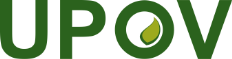 EInternational Union for the Protection of New Varieties of PlantsTechnical Working Party for Agricultural CropsForty-Ninth Session
Saskatoon, Canada, June 22 to 26, 2020TWA/49/7Original:  EnglishDate:  June 26, 20202.3minimum quantity of plant material, to be supplied by the applicant, to be indicated as “100 tubers for each growing cycle”Chars. 5 and 9to have states from (1) absent or very sparse to (9) very denseChar. 14to read “Stem: intensity of anthocyanin coloration”Char. 19- to read “Leaf: intensity of anthocyanin coloration of midrib”- to move “on upper side” to explanation in Chapter 8.2Char. 22 to read “Flower bud: intensity of anthocyanin coloration”Char. 25to read “Peduncle: intensity of anthocyanin coloration”Char. 28state 1 to read “absent or low”Char. 32- to check whether to read “Tuber: width/length ratio” with states from “low” to “high”- to add MSChar. 34- to check whether to add new states “white” and “yellowish brown”- state 8  to read “blue violet”- state 9 to read “blue violet parti-colored”- to replace “beige” with appropriate colorChar. 35to add explanation that this characteristic is useful to distinguish russet varietiesChar. 37- state 8  to read “blue violet”- state 9 to read “blue violet parti-colored”- to replace “cream” with appropriate colorAd. 32to be improved for better distinction of statesAd. 36to read “note 7 and 9”Cover pageto add English common name “Canola”Table of Chars.to check whether to add new characteristics:- “Flower: petal spacing” with states “open”, “not touching”, “touching”, “overlapping”, “strongly overlapping” with notes 1 to 9- “Siliqua: attitude” with states (1) erect;  (3) semi erect; (5) horizontal, (7) semi dropping, (9) drooping and explanation (angle joining the pedicel to the pod)Char. 2- to have states from “low” to “high” (for all ratio characteristics)- to delete MG - to check number of cotyledon characteristicsChars. 5, 7, 8to delete MGChar. 9to be deleted  Char. 10to read “Leaf: intensity of green color”Char. 12to be deletedChar. 14to add explanation for leaf characteristics observed for single plants indicated as MS (“Observations on the leaf should be made on the largest, fully expanded lower leaf showing no indication of senescence.”)Chars. 16 to 18 - to check whether to be deleted- to be indicated as MSNew Char. after 18- to check whether to add char. “Time of beginning of elongation”- to be indicated as QN and MG- to have growth stage 31- to have notes 1 to 9Char. 20to add growth stage 62-63Char. 23- to add illustration- to have states from “low” to “high” (ratio)Char. 25to have growth stage 70-80Chars. 26 to 30to add illustrationChars. 29, 30to be moved after Char. 26Char. 30to have states from “low” to “high” (ratio)8.1 to add illustrations and delete “Picture required”Ad. 1to read “ … the ISO standard in document 12966-4 2015, paragraph 6.2.2.1.  Seed containing 2% or less would be classified as ‘low’ whereas seed containing more that 2% would be classified as ‘high’.”Ad. 2to add illustration for ratioAds. 14, 15to add illustrationsAd. 25to read “The measurement should be taken from the base of the plant to the tip of the longest shoot. To measure the longest shoot, all side shoots should be raised to a vertical orientation.”Ad. 26to check whether to read “To be measured between pedicel and beak.”8.3to add growth stage keyTQ 4.1.4 and 4.2- to delete MSL and Ogura and add CMS and GMS - to add details for hybrids- to check whether whether to add wording „For each parent line, in separate sheets, the information according to the following chapter 5 to 7 to be added” as in current adopted versionTQ 5to add full scale of notes for QN characteristicsTQ 6to add an exampleTQ 7.3 to delete “Miscellaneous information”3.4.1 - to read “In the case of sowed trials, each test should be designed to result in a total of at least 1500 plants, which should be divided between at least 2 replicates.”- to add a new paragraph to read “In the case of transplanted plantlets, each test should be designed to result in a total of at least 400 plants, which should be divided between at least 2 replicates.”4.2.5B to read “sample size of 1500 plants/400 plants”4.2.6- acceptance probability to be indicated as at least 95%- to add a new paragraph to read “For the assessment of uniformity in a sample of 400 plants, a population standard of 0.1% and an acceptance probability of at least 95% should be applied. In the case of a sample size of 400 plants, 2 off-types are allowed.”4.2.7to read “... population standard of 1 % and an acceptance probability of ...”4.2.8second paragraph to read  “For the assessment of uniformity of hybrid varieties, a population standard of 1% and an acceptance probability of at least 95% should be applied.” and delete rest of paragraph Table of Chars.- to have one harmonized set of example varieties, compared in same growing conditions, in the table of characteristics to delete the following example varieties throughout the draft: “Castelmochi”, “Bahia”, “Puntal”, “Ariete”, “Thaibonnet”, “Guadiamar”, “Vialone Nano”, “Galatxo”, “Bomba”, “Calca”, “San Andrea”, “Aychade”, “Giglio”, “Lampo”, “Leda”, “Loto”, “Baldo”, “Carnaroli”, “Manobi”, “Puebla”, “Lido”, “Thainato”, “Lemont”, “Calca”, “Tamarin”, “Veta”, “Riege”, “Senia”, “Tiber”, “Gladio”, “Carnise”, “Gigante Vercelli”, “Arborio”, “Gange”, “Tarrisio”, “Albatros”, “Fonsa”, “Elio”, “Roncolo”, “Bertone”, “Violet Nori”, “Balilla”, “Sarcet”, “Milagrosos”, “Castel”, “Maso”, “Nano”, “Senia”, “Risrus”, “Arome”, “Delmar”- additional sets of regional example varieties to be added at a later stage, if appropriateChar. 18to add (*)Char. 28to add (*)Char. 33- to be indicated as MG/B- growth stage to be indicated as 90Char. 34to add (*)Char. 40to add (*)Char. 43to have states (1) absent or very weak; (2) weak; (3) moderate; (4) strong8.1 (b)to delete (b) 8.1 (c)to read “Observations should be made after removal of husks.”Ad. 4quality to be improvedAd. 13to read “Length and width should be assessed on the same leaf blade. Length should be measured from the tip to the base. Width should be measured at the widest part.”Ad. 18to read “Observations should be made at ...”Ads. 19, 20to be deletedAd. 31quality to be improvedAd. 32to read “Time of maturity is reached when 80% of the grains in a panicle can no longer be dented by thumbnail.”Ad. 33- to delete first sentence- to read:1 – early: All leaves are dead.2 – medium: One leaf is still green.3 – late: More than one leaf is still green.Ad. 35to read “Place hulls from grains into a petri dish, and add 1.5% phenol solution...”Ad. 43- first sentence to read “Put milled complete (unbroken) rice grains…”- to update states and notes according to changes to Char. 43TQ 4.1to use full standard breeding scheme4.2.2to read “These Test Guidelines have been developed for the examination of open pollinated varieties, hybrid varieties (excluding single crosses from inbred lines), synthetic varieties, inbred lines and single crosses from inbred lines. …”Char. 8remove dash in “emer-gence”Char. 9remove dash in “glau-cosity”Ad. 2“20o C” to read “20 °C”Ad. 3to be presented in a table as Ad. 2TQ 4.1to use complete standard breeding schemeTable of Chars. - to order characteristics according to growth stages- to have one harmonized set of example varieties, compared in same growing conditions, in the table of characteristics; additional sets of regional example varieties to be added at a later stage, if appropriateChar. 2to read “Time of beginning of flowering”Char. 3- to have states (1) extremely early; (2) extremely early to very early; (3) very early; (4) very early to early; (5) early; (6) early to medium; (7) medium; (8) medium to late; (9) late; (10) late to very late; (11) very late; (12) very late to extremely late; (13) extremely late - to check whether to include equivalence table to other “maturity group” systems as explanation in Chapter 8.2Char. 6to read “Plant: color of hairs on main stem”Char. 7to delete example varieties “Sigalia” and “Es Mentor” Char. 9to keep order of states as in current adopted version and add same illustrationChar. 13to correct spelling of “light”Chars. 14 to 21to check whether observed on submitted or harvested material for all seed characteristicsChar. 15- to read “Seed: shape”- to have same states as in current adopted version - to check whether to add illustrationChar. 17to add explanation to read “A lot of 20 seeds in a square of ten by ten, are illuminated with a focus of no more than 75 watts and the brightness or opacity is observed with the naked eye.”Char. 19to correct spelling of example variety “Srielia” to “Sirielia”Ad. 2to read “Time of beginning of flowering is reached when 10% of plants show at least one open flower.”Ad. 3to read “Time of maturity is reached when 90% of plants have reached growth stage 80.”Ad. 4to check whether definition of states to read“Determinate growth habit is when the terminal bud ends its growth at the beginning of flower. All the floral raceme bloom almost at the same time. Most of nodes are formed at that period and there is no change in height after that. Indeterminate growth habit is when after beginning to flower, still continuous his vegetative grow, and the flowers and height didn´t reach indeterminate genotypes keep his vegetative growth upward at the tip of the stem for several weeks after flowering begins further down the stem. The upper nodes will flower later.Indeterminate genotypes are also recognized because their final height and the total number of nodes on the main stem are reached at the end of the maturity period. The lower flower clusters start before the upper ones and the final trifoliate leaf is smaller than the rest.Semi determinate cultivars have indeterminate type of stem and his vegetative grow keep after beginning of flower but ends after the flowering time.”Ad. 18- to read “The seed coat should be placed in a cell box or in tubes (one tube per seed) and 3 to 4 cm3 of 0.5% Guayacol (or another reagent might be used…”- to read “… 0.1% H2O2 solution …”- to read “… 0.5% Guaycacol solution…” - to read “… after the H2O2 was added…”8.2- growth stages 1.10, 2.20 and 221 to read “States continuous until…”- growth stages 80-89: 2 digital numbers to be addedTQ 4.1to use complete standard breeding schemeTQ 5.6Char. 18 to be deleted from TQAnnexto be deleted (see comment on Table of Chars.)Table of Chars.- to update and add missing example varieties- to add Char. 14 “Internode: depth of growth crack” from the current adopted version with 5 notes- to check whether to add “Time of maturity” at the end of the table of chars. with states from “early” to “late”; without (*)Char. 9- to add explanation to read “After three days of exposure to the sun on a culm on which the wax has been removed.”- to add “purple” and to check whether more colors to be addedChar. 10- to add “purple” and to check whether more colors to be added- to add explanation to read “On a culm protected from the sun, on which the wax has been removed.”Char. 11to add MSChar. 12Should the diagram in 8.2 Ad 12 indicate location of the buds?  Perhaps bud location on alternate sides of the culm should be indicated?Chars. 14, 15- to add explanation to read “Observations should be made on the longest internode.”- to check whether to be deletedChar. 16to add VGChar. 18to be indicated as QN and VSChar. 19to be indicated as QLChar. 21- to delete (*) and add VG- to add explanation to read “To be observed excluding the bud wings.”Char. 22- to delete (*)- to add explanation to read “To be observed excluding the bud wings.”Char. 32- to have states (1) only lateral; (2) lateral and dorsal; (3) only dorsal- to be indicated as PQChar. 33- to add state (5) asymmetrical, steeply sloping with example varieties “Vertix 1, Vertix 7”- to add state (6) asymmetrical, horizontal with example variety “IACSP942094”Chars. 35, 36, 37to delete (*)Chars. 35, 36to delete “(group 61)” and add (c)Char. 41to add (*)Char. 42to add MSChar. 47- to add MS- state “long” to have note 78.1 to add new explanation “Observation should be made on the longest internode” for Chars. 7 to 10, 13, 17, 20, 26, 27, 288.1 (a) to be improved:- internode to be indicated from leaf scar to leaf scar- node to be indicated from growth ring to leaf scar- leaf scar to be indicated pointing to line below bud (above wax ring)- to add indication of growth ring, bud cushion, growth crack Ad. 6to read “Observations should be made at central part of the internode on the axis going through the bud.”Ad. 12to be improved to show the position of the budsAd. 41to make reference to Char. 38 instead of 344.1.4ok with 36 plants4.2to correct numbering of last paragraphs 4.2.2to read “… for the examination of seed propagated varieties…”5.3to correct the words production (g) and between (k)Char. 1to replace current example variety for state 3 with “TRC3285”Char. 2to have notes 1, 3, 5 Char. 5to have notes 1, 3, 5Char. 6to add example variety “FR81013” for state 2Char. 7- to delete example variety “IR79DMR” from state 5- to add example variety “RHA299” for state 9Char. 10to be deletedChar. 11to replace current example variety for state 7 with “IA1169DMR”Char. 13- to read “Ray floret: attitude of base in relation to head”- to delete example variety “T0833HG” from state 3 and replace with a different oneChar. 14- to check whether to add illustrations- to read “Ray floret: attitude”Char. 17to check whether to reduce scale to 5 notesChar. 18to check whether variegated varieties for agricultural use existChar. 20to correct spelling of “anthocyanin coloration”Char. 21to correct spelling of “production”Char. 23to have notes 1, 3, 5Char. 24to check whether to reduce scale to 3 notesChar. 30to replace current example variety for state 1 with “PH5004R”Char. 34to replace current example variety for state 5 with “T0916LG”Char. 37- to check whether to reduce scale to 5 notes- to add example variety “FR83322” for state 3Char. 38to add example variety RW666IMI for state 6Char. 40to correct spelling of “between”Char. 41to have order of states (2) grey; (3) brownAd. 13to improve drawing or replace with photosTQ 4.2- to read 4.2.1 Seed propagated varieties(a) Inbred line(b) Hybrid(c) Open-pollinated variety(d) Other (please indicate)4.2.2 Other (please indicate)- to add ASW for production scheme of hybrid varieties with extra wording “and indicate the maintainer line of the male sterile line” at the end of the last rowTQ 6to add example3.4.1to read “… at least 10 plants.”4.1.1to delete ASW for assessment of distinctness for hybrids4.1.4to read “…the number of parts to be taken from each of the plants should be 1.”Char. 1to delete (*)Char. 3- to be indicated as QN- to have notes 1, 3, 5Chars. 4, 21example variety “TRFFK 306” to read “TRFK 306”Char. 6- to read “Young shoot: time of beginning of 'one and a bud' stage” (spacing)- to be indicated as MS/MGChar. 7to delete states “brown” and “dark brown”Char. 8to have states (1) absent or sparse (TRFK 31/8); (3) medium (TRFK 704/2); (5) dense (AHP S15/10)Char. 9to have notes 1 to 5 Char. 11state 3 to read “horizontal”Char. 19to add illustration (same as Ad. 17 from current adopted version)Char. 23- to read “Time of full flowering”- to delete (c)Char. 24to have notes 1, 3, 5New Char. after 25- to add characteristic “Flower: pubescence of outer side of sepal”- to have states (1) absent with example variety “TRFK 306” and (9) present - to be indicated as QL and VG- to add (c)New Char. after 26- to add characteristic “Flower: pubescence of ovary”- to have states (1) absent and (9) present with example varieties “AHP S15/10, TRFK 31/8”- to be indicated as QL and VG- to add (c)Char. 27to have notes 1, 3, 5Char. 28- to be indicated as PQ- to have states (1) white; (2) greenish; (3) pinkChar. 29to have notes 1, 3, 58.1 (a)to read “Observations should be made at least 15 months after transplanting or at the first flush of the year, as appropriate.”8.1 (b)to read “Observations should be made on the fifth fully developed leaf from the top of the branch.”8.1 (c)to read “Observations on the flower should be made on fully developed flowers at the time of full flowering.”Ad. 6to read “one leaf and a bud” stage (spacing)Ad. 10to read “at three and a bud” stage (spacing)Ad. 23to read “Time of full flowering is reached when 50% of the plants have 50% of flowers open.”2.3to read “500 g of seed”3.4.1to read “… at least 2 replicates.”3.4.2- to be moved before 3.4.1- to read “In addition, the test may include 8 meters of row plot…”- to delete quotation mark at the end of the paragraph6.4to delete explanation on species of example varieties (moved to 6.5)6.5to add:P.p. - Phleum pratenseP.n. - Phleum nodosumChar. 1to add note 3 to state “light”Char. 3- to have states from “very short” to “very tall”- to add example varieties:state 1: Latima (P.n.)state 5: Barpenta (P.p.), Vega (P.p.)state 7: Rubato (P.p.)Char. 4to add example varieties:state 3: Rhonia (P.p.), Saga (P.p.)state 5: Rasant (P.p.), Teicis (P.p.)Chars. 6, 7 to invert order (growth habit first, then natural height)Char. 6example varieties:state 1: Latima (P.n.)state 3: replace current with Vähäsöyrinki (P.p.) (to correct spelling throughout the draft)state 7: replace current with Prometheus (P.p.); Rasant (P.p.)Char. 7to move example variety “Latima (P.n.)” from state 7 to state 9Char. 9to add example variety “Adrienne (P.p.)” for state 7Char. 10to be deletedChar. 11to be deletedChar. 14- to add example variety “Teno (P.n.)” for state 3- to add growth stage 50 - 56Char. 16example varieties: state 3: replace Teno (P.n.) with Latima (P.n.)state 7: Aurora (P.p.)Char. 17to add example variety “Aurora (P.p.)” for state 7Char. 18 to be deletedChar. 19to add example varieties: state 1: Vega (P.p.)state 3: Anjo (P.p.), Tryggve (P.p.)state 5: Rubato (P.p.)state 7: Timola (P.p.)Ad. 7to be deletedAd. 12to be moved to 8.1 (applies to 12 to 14) and to read:“The flag leaf is the first true leaf at the top of the stem which is visible at the time of inflorescence emergence and has a sheath enclosing the stem.In some cases, a small bract-like leaf which has a very short sheath, ligule and blade develops at the base of the inflorescence. This leaf is not visible at the time of inflorescence emergence but only when the inflorescence fully emerged. It generally does not have a normal sheath clasping the stem. This bract-like leaf is not to be considered as a flag leaf.”9.to add references for Zadok and Meier (see 8.3)TQ 4.1to use standard breeding scheme TQ 4.2- to be completed as follows:4.2.1	Seed-propagated varieties(a)	Cross-pollination(b)	Other (please provide details)4.2.2	Other (please provide details)- to delete GN 32 “Information on method of propagation of hybrid varieties”TQ 6.to add “Flag leaf: length” and states “short” and “medium”Cover pageto change main botanical name to “Zoysia Grasses”4.2.3to read “The assessment of uniformity of seed-propagated varieties should be ...”4.2.4- population standard to be indicated as 95% - acceptance probability to be indicated as at least 1% Table of Chars.- to add example varieties- to check whether to add characteristic on position of inflorescence in relation to vegetative growth with states “below; same level; above” Chars. 2, 5 to be deletedChar. 4to check whether to read “Stolon: length”Chars. 8, 10to have notes 1, 3, 5Char. 14to correct spelling of “blade”Chars. 15, 16to have states (1) absent or very sparse; (2) sparse; (3) medium; (4) dense; (5) very denseChar. 17to check whether to be indicated as QLChar. 18to have notes 1, 3, 5Char. 19to check whether to split in two characteristics: presence of ligule and presence of hairs Chars. 20 to 25to have notes 1, 3, 5Chars. 26, 27, 32, 33, 34to check whether to replace reference to spring and autumnChar. 31to read “Time of appearance of new leaves”Char. 33to read “Time of leaf senescence (in autumn)”8.1 (c)to add indication for stem and spikelet to illustration8.1 (d)to read “Observations on the leaf blade should be made on…”Ad. 4to read “… in the 2nd year.” (delete s)TQ 4.2to be completedTQ 6.to add exampleSubjectBasic Document(s) (2020)*Rice (Oryza sativa L.) (Revision)TG/16/9(proj.4)*Rye (Secale cereale L.) (Revision)TG/58/7(proj.2)*Tea (Camellia sinensis (L.) Kuntze) (Revision)TG/238/2(proj.3)*Timothy (Phleum pratense L.; Phleum nodosum DC.) (Revision)TG/34/7(proj.2)SubjectBasic Document(s) (2020)Cocksfoot (Dactylis glomerata L.) (Revision)TG/31/8*Potato (Solanum tuberosum L.) (Revision)TG/23/7(proj.1)Rape Seed 
(Brassica napus L. oleifera) (Revision)TG/36/7(proj.1)*Soya Bean (Glycine max (L.) Merrill) (Revision)TG/80/7(proj.6)*Sugarcane (Saccharum L.) (Revision)TG/186/2(proj.1)*Sunflower (Helianthus annuus L.) (Revision)TG/81/7(proj.2)Couch Grass, Bermuda Grass (Cynodon Rich.)NewZoysia Grasses (Zoysia Willd.)TG/ZOYSI(proj.1)SubjectBasic Document(s) (2020)White Mustard (Sinapis alba L.) (Revision)TG/179/3SubjectInterested experts (countries/organizations) Kale (B. oleracea L. var. costata DC.; B. oleracea L. var. medullosa Thell.; B. oleracea L. var. sabellica L.; B. oleracea L. var. viridis L.; B. oleracea L. var. palmifolia DC.)  (Revision) FR, NZTurnip (Brassica rapa L. var. rapa (L.) Thell.) (Revision)DE, FI, FR, GB, NZ, QZSpeciesBasic Document(s)Leading expert*Rice (Oryza sativa L.) (Revision)TG/16/9(proj.4)Mr. Kohei Imamura (JP)*Rye (Secale cereale L.) (Revision)TG/58/7(proj.2)Ms. Beate Rücker (DE)*Tea (Camellia sinensis (L.) Kuntze) (Revision)TG/238/2(proj.3)Mr. Simeon Kibet Kogo (KE)*Timothy (Phleum pratense L.; 
Phleum nodosum DC.) (Revision)TG/34/7(proj.2)Mr. Lubomir Basta (SK)SpeciesBasic DocumentLeading expertInterested experts (countries/organizations) Cocksfoot (Dactylis glomerata L.) (Revision)TG/31/8Anne-Lise Corbel (FR) AR, DE, GB, IT, JP, NZ, PL, QZ, SK, Euroseeds, Office*Potato 
(Solanum tuberosum L.) (Revision)TG/23/7(proj.1)Ms. Beate Rücker (DE)AU, AT, BR, CA, CN, CZ, DK, ES, FR, GB, IR, IT, JP, KE, KR, NL, NZ, PL, QZ, SK, AFSTA, CLI, Euroseeds, ISF, OfficeRape Seed 
(Brassica napus L. oleifera) (Revision)TG/36/7(proj.1)Ms. Margaret Wallace (GB)AU, BR, CA, CN, CZ, DE, DK, ES, FI, FR, IT, JP, KR, NZ, PL, QZ, SK, UY, CLI, Euroseeds, ISF, Office*Soya Bean 
(Glycine max (L.) Merrill) (Revision)TG/80/7(proj.6)Mr. Alberto Ballesteros (AR)AR, AT, AU, BR, CA, CN, CO, ES, FR, HU, IT, JP, KR, NL, PL, PY, QZ, SK, US, UY, VN, ZA, AFSTA, CLI, Euroseeds, ISF, SAA, Office*Sugarcane (Saccharum L.) (Revision)TG/186/2(proj.1)Mr. Tanvir Hossain (AU)BR, CN, JP, KE, ISF, Office*Sunflower 
(Helianthus annuus L.) (Revision)TG/81/7(proj.2)Mr. Zoltán Csűrös (HU)AU, AR, BR, CA, CN, DE, ES, FR, IT, JP, KE, QZ, RO, SK, UY, ZA, AFSTA, ISF, Euroseeds, CLI, OfficeCouch Grass, Bermuda Grass (Cynodon Rich.)NewMr. Andrew Hallinan (AU)BR, CN, FR, IT, JP, Euroseeds, ISF, OfficeZoysia Grasses 
(Zoysia Willd.)TG/ZOYSI(proj.1)Mr. Yoshiuki Ohno (JP)AU, BR, ES, KR, ISF, OfficeSpecies Basic Document(s)White Mustard (Sinapis alba L.) (Revision)TG/179/3